医院功能设计解析（三）灭菌室平面图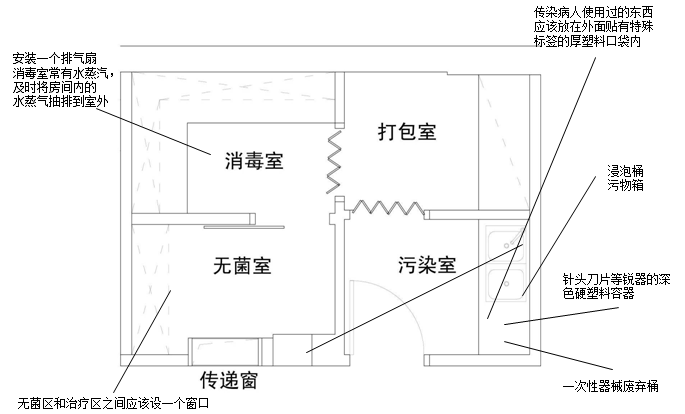 灭菌柜子示意图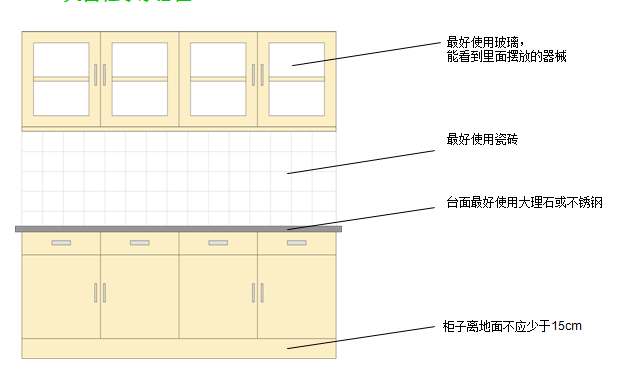 污水处理设计必须符合以下要求：1．应远离治疗区和接待区，设计在较为隐蔽的地方。2．有防腐蚀、防渗漏设施。一般采用1公分厚的高强度密胺板制成。3．确保处理效果，安全耐用。4．操作方便，便于消毒和清物，并有利于操作人员的劳动保护.污水池设计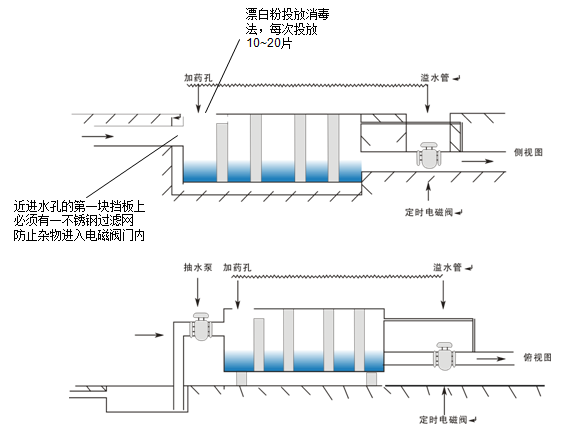 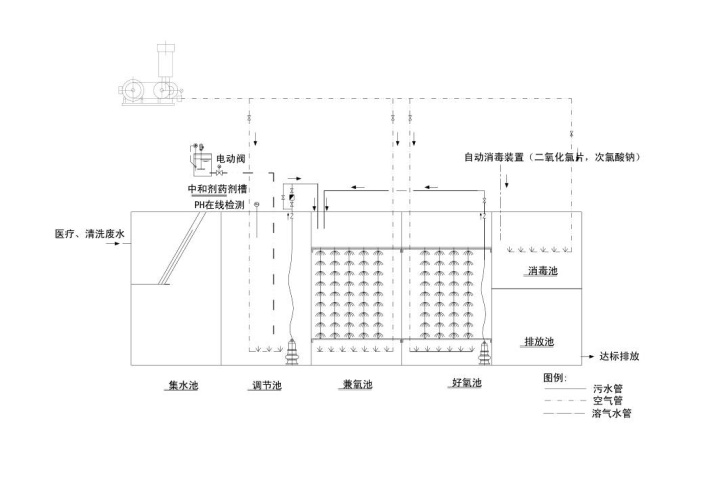 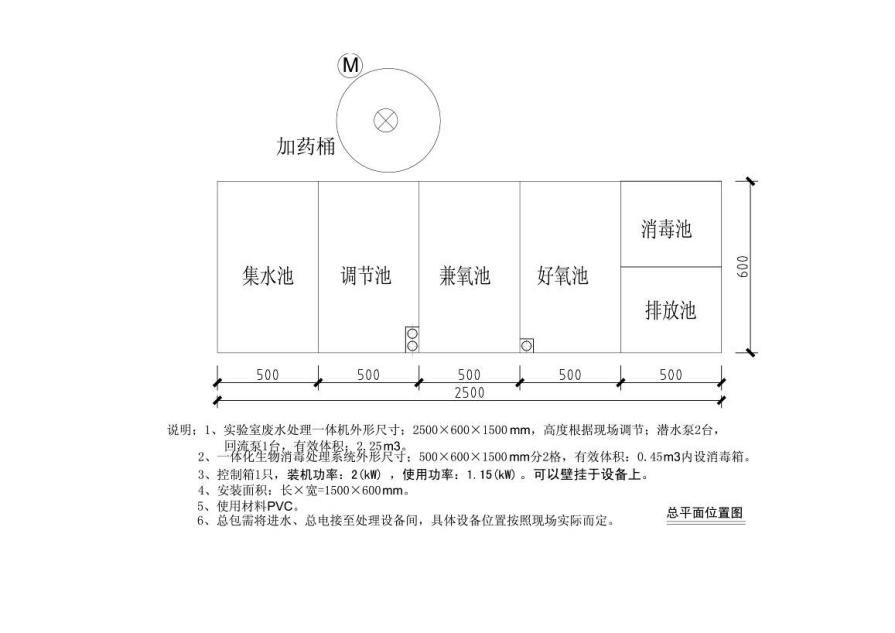 技工室技工室 一般小医院不一定设技工室，可将修复件送技工加工中心制作。但模型间是必须的，主要灌注石膏模型。房间最好设在一楼，面积大约6~8㎡。下水道应粗而直，直径为150~200㎜，以防石膏堵塞。进入地下排水管之前应设石膏沉淀地，以沉淀石膏。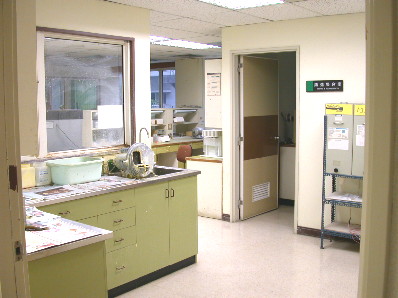 边台上可放置石膏模型修整机、石膏模型切割机、震荡器等。 如漂白，增加一台空气压缩机；如正畸，增假一台电焊机室内应设壁柜，以存放石膏。要有比较好的隔音，防止打磨传到室外口腔健康教育或补妆室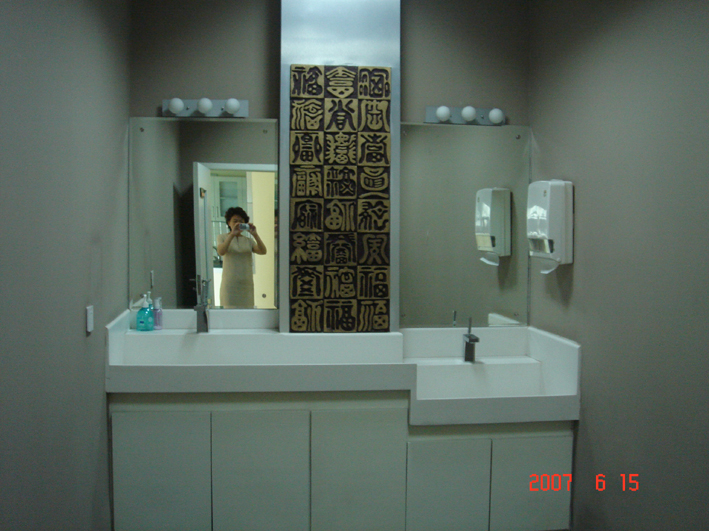 较大的镜子，洗手池让护士向病人介绍正确的刷牙和使用牙线墙壁上张贴牙齿保健宣传画。合理利用空间，健康教育室也可以做为化妆室员工休息室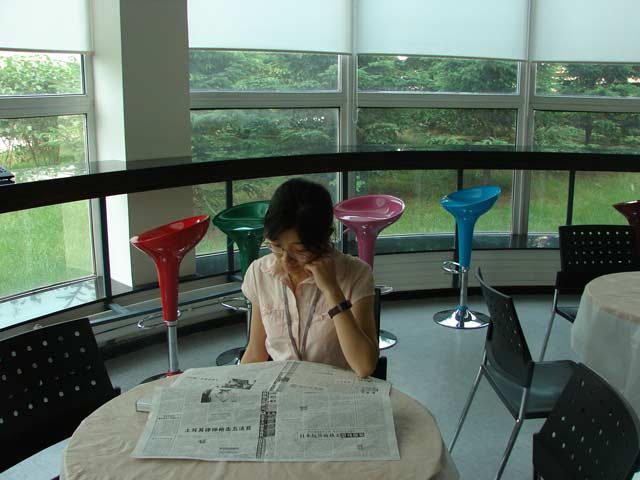 1、有各人的专用柜子2、洗手池3、化妆镜4、饮用茶水5、温热食品的设施6、冰箱、微波炉等7、还需提供学习必要的条件如专业杂志，幻灯机等。